Лепка в средней группе«Птенчики в гнёздышке»Образовательная область: художественно - эстетическое  развитие.Интеграция образовательных областей: «Познавательное развитие», «Социально – коммуникативное развитие», «Художественно – эстетическое развитие», «Физическое развитие», «Речевое развитие». Вид занятия: лепка. Цель: Закреплять элементарные представления о птицах и их детёнышах. Учить и закреплять приемы и способы лепки. Задачи:  Образовательные: вызвать интерес к созданию композиции «Птенчики в гнёздышке»; продолжать формировать у детей желание передавать в лепке образы птиц, правильно передавая форму тела, головы, хвоста; учить детей лепить гнездышко скульптурным способом: раскатывать шар, сплющивать диск, вдавливать, прищипывать; лепить птенчика по размеру гнездышка; инициировать дополнение и обыгрывание композиции (червячки или зернышки в клювиках). Развивающие: развивать внимание, память, мелкую моторику детей; развивать воображение; развивать чувство формы и композиции. Воспитательные: воспитывать творчество, инициативу, самостоятельность; способствовать воспитанию бережного отношения к птицам; воспитывать сочувствие к чужой беде и желание помочь. Формы образовательной деятельности: аудио запись «Звуки леса, пение птиц», обыгрывание стихотворения В.Шипуновой «Гнёздышко», объяснение, показ, физминутки. Планируемый результат: дети имеют навыки работы с пластилином, умеют отгадывать звуки леса, пение птиц. Подготовительная работа: беседа о птицах, уточнение представлений о внешнем виде (есть крылья, перышки, клювики), способах передвижения и питания. Рассматривание изображений птиц с птенцами; рассказ о гнездах как жилище птиц, где они спасаются от холода и выводят птенцов; чтение русских народных потешек и загадок о птицах. Оборудование: пластилин черного и желтого цвета, стеки, салфетки бумажные и матерчатые, дощечки для лепки, пластиковые трубочки, тарелочки с кусочками цветного пластилина; магнитная доска с сюжетными картинками: птенчик в гнезде, филин, сорока, белка, гнездо из соломы и объемная игрушечная птичка, аудиозапись «Звуки леса, пение птиц».Ход занятия: 1. Организационная часть. Предложить детям игру «Отгадай, что звучит?» Звучит аудиозапись «Звуки леса, пение птиц»: -веселое пение птиц; -стук дятла; -тревожный крик сороки; - Что вы слышите? (ответы детей) Музыка утихает. -Послушайте стихотворение и скажите, про каких птиц вы услышали в нём? Что случилось в лесу? Прочитать стихотворение В. Шипуновой «Гнездышко», обыгрывая сюжет картинками, с изображением героев:Затрещала вдруг сорока:- Ой, беда, беда, беда!Поднялась с лесу тревога-Птенчик выпал из гнезда.На земле остался в ночь.Надо птенчику помочь.Филин ухает-хохочет,Утащить бедняжку хочет.По зеленым веточкамПрискакала белочка:- Птенчик, птенчик, не пугайся,За пушистый хвост хватайся.Постарайся не упасть,Надо нам в гнездо попасть.Вот родное гнездышко,Перья в нем и зернышки.Воспитатель спрашивает детей: -Про каких птиц вы услышали в стихотворении? -Что случилось с птенчиком? -Кто помог птенчику? Мотивация: Птенчику скучно и страшно одному. Давайте слепим друзей - птичек и покормим их червячками и зёрнышками. Перед тем как приступить к работе, нужно погреть наши ручки.Пальчиковая игра «Летит над полем птичка»Летит над полем птичка (махи руками-«крыльями»)Чирик-чик-чик (соединить пальцы в форме «клюва»)А что несет синичка (плечи поднять вверх)Чирик-чик-чик (соединить пальцы в форме «клюва»)Несет травинку птичка. (соединить большой и указательный палец)Чирик-чик-чик (соединить пальцы в форме «клюва»)Гнездо совьет синичка (ладони сложить лодочкой перед собой)Чирик-чик-чик (соединить пальцы в форме «клюва») 2.Практическая часть. Приемы и способ лепки:Дети садятся за столы. -А сейчас я покажу, как будем лепить птичку в гнездышке. -Сначала будем лепить гнездышко, давайте рассмотрим его. На что оно похоже? (тарелочку,перевернутую шапочку) -Берем кусочек пластилина черного цвета, катаем шар (круговые движения ладоней, сплющиваем в лепешку и середину вдавливаем пальчиками, чтобы получилось гнездышко)-Теперь будем лепить птенчика, посмотрите на него. Что есть у птенчика (голова, туловище, хвост, клюв, крылья). Какой формы туловище, голова (круглые). Что больше голова или туловище (туловище) - Берем два кусочка пластилина (сначала большой, затем маленький, катаем два шарика - это туловище и голова, соединяем (аккуратно прижимаем друг к другу, чтобы не сломать шарики) -Вот получился птенчик. А что ещѐ надо сделать птенчику? (клювик). Клювик делаем вот так: 2-мя пальчиками (большим и указательным) прищипываем и оттягиваем пластилин. Вот какой красивый получился клювик, остренький. -А сзади у птенчика должен быть что? (Хвостик) Хвостик тоже прищипываем и оттягиваем 2-мя пальчиками (большим и указательным). -Ребята, посмотрите на птенчика и скажите: «Чего не хватает? Что мы забыли сделать?» (Глазки, крылья и лапки) Правильно. -Крылышек и лапок не видно, потому что птенчик сидит в гнездышке. -А глазки мы делаем палочкой. Вот так, получился птенчик, его усаживаем в гнездышко; -Накормим птенчиков - дадим им в клювик червячков или хлебушка.Итог занятия: После того, как дети закончили лепить, вытирают руки салфеткойи рассматривают свои работы. -Дети, кого мы сегодня лепили? (Птенчика в гнездышке) -Из какого материала лепили птичек? (Из пластилина) -Вам понравилось лепить птенчиков? -Молодцы, все вы сегодня хорошо потрудились и у нас получилось много веселых птенчиков. Ой, посмотрите, как им стало весело, что они захотели с вами поиграть. Физкультминутка: Маленькие птички, птички-невелички, (скрещивают кисти рук) По лесу летают, песни распевают, (машут руками, как крылышками) Буйный ветер налетел, птичек унести хотел, (руки вверх, раскачиваются)Птички спрятались в дупло, там не тронет их никто (садятся на корточкируки над головой - «домик»). Повторить2-3 раз.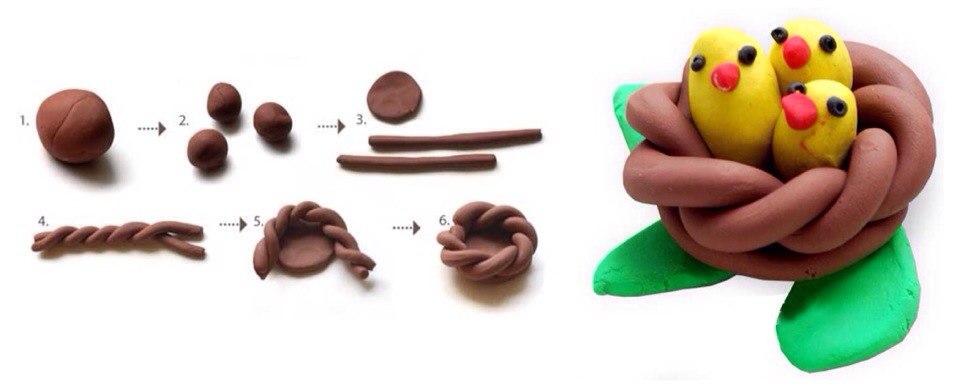 